SENIOR, iedereen wil het worden maar niemand wil het zijnMemorandum 2024Seniorenadviesraad Kruibeke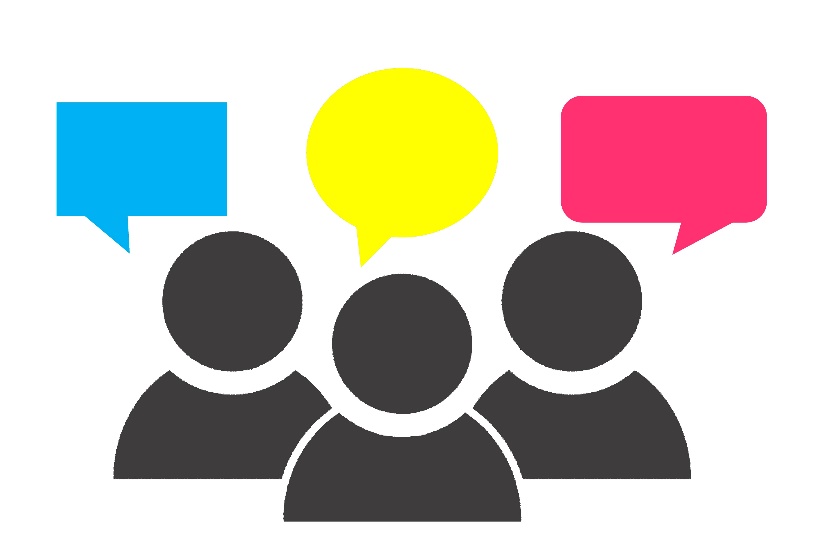 MEMORANDUM SENIORENADVIESRAAD 2024Met onderstaand memorandum vragen wij bijzondere aandacht voor senioren en hun specifieke noden in de gemeente.  Wij pleiten voor oplossingen die de leefwereld van senioren verbeteren en aangenamer maken.Mobiliteit Blijvende aandacht en onderhoud van reeds bestaande infrastructuur: zoals zitbanken en rollator-en rolstoelvriendelijke voetpaden, die eveneens door laagdrempelige voetpadborduren, gemakkelijk te betreden zijn. Controle  op reeds aangebrachte leuningen. Waar nodig ook leuningen voorzien in/aan gemeentelijke gebouwen, kerkhoven, kasteel en omgeving.Aandacht voor voldoende parkeerplaatsen en zeker voor mensen met een beperking aan gemeentelijke gebouwen. Openbaar vervoer: De noodzakelijke busverbinding Beveren - Kruibeke is met het vernieuwde vervoersplan van de Lijn tot stand gebracht. Nochtans is bij de vaste dienstregeling vooral aan jeugd (scholieren/studenten) en werkenden gedacht.  Wij hopen dat de Flexbus (ter vervanging van de belbus) een oplossing kan bieden voor heel wat senioren voor een bezoek aan de wekelijkse markt, aan het ziekenhuis en het revalidatiecentrum Beveren en aan het Woonpunt Waasland Verder vragen wij blijvende aandacht voor een  busverbinding met Bornem. Wij vragen de nodige druk te blijven zetten voor een rechtstreekse verbinding met het ziekenhuis van Bornem, zeker tijdens de bezoekuren.Er is reeds een inspanning gedaan om bepaalde bushokjes gebruiksvriendelijk te maken voor mensen met een beperking. Door samenwerking met de overheidsdienst Inter kunnen ook andere bushokjes gesubsidieerd aangepakt worden. Mensen met een beperking zullen jullie daarvoor dankbaar zijn.Een veilig en onderhouden fietsnetwerk dat de verschillende entiteiten met elkaar verbindt lijkt ons superwenselijk.WonenBetaalbare,  aangepaste en erkende assistentiewoningen in Kruibeke. In af te leveren vergunningen voor grote bouwprojecten te voorzien in “senioraangepaste” voorschriften zoals brede deuropeningen voor rolstoelgebruikers,  inkomhellingen voor rollators/rolstoelgebruikers,  inloopdouches…Meer sociale huurwoningen voor 75-plussers. ( zoals de woningen aan WZC Wissekerke van Woonpunt Waas).Aanmoedigen en creëren van groepswoningen en kangoeroewoningen. Eveneens het aanmoedigen, begeleiden en stimuleren van woonaanpassingen en renovaties. Dit alles opdat mensen in hun eigen omgeving kunnen blijven en wonen en zo te vermijden dat zij naar een WZC moeten verhuizen.Project OCMW Kapel in de Weispoel: de te renoveren kapel omvormen als dienstencentrum. De te bouwen appartementen “seniorvriendelijk" ( zie punt2) te vergunnen.  En waarom niet voor 75 – plussers ( zie punt 3)… ?OuderenzorgOverleg met Zorgpunt Waasland om dagopvang uit te breiden. Vraag overstijgt het aanbod.Hulp en ondersteuning mantelzorgers: ELZ ( eerstelijnszorg) koos voor 2024 en 2025 als prioriteit om intensief in te zetten op mantelzorgers en dementie. Dienst welzijn kan hierin voor ons een verlengstuk zijn om vooral in te zetten op hulp voor o.a. huisopvangmogelijkheden, ontmoetingsmomenten, daadwerkelijke ondersteuning van mantelzorgers…Kruibeke schafte in het verleden de onderhoudsplicht van de kinderen af. Wij pleiten voor het behoud hiervan, ook na de fusie.Blijvende aandacht opdat voldoende huisartsen werkzaam zijn en blijven  in Kruibeke  zodat iedereen de nodige zorgen kan genieten.Behoud van de inloophuizen. Zij hebben hun nut, volgens ons,  voldoende bewezen. Behoud van de mantelzorgpremie als blijk van waardering .Gemeentelijke diensten“Dichtbije" dienstverlening ( ook na de fusie) met steunpunten en klantvriendelijke openingsuren in eigen Kruibeekse gemeentehuis. Communicatie niet enkel digitaal maar ook via de gebruikelijke kanalen vb. Infoblad, de Nieuwe Omroeper.Steeds mogelijkheid geven om via telefoon afspraken te maken en contact te hebben met de gemeentelijke diensten.Wij blijven achter het idee van de “gele doos" staan. Wij denken dat dit een ongelofelijke hulp voor de hulpdiensten kan zijn.Eventueel een digitaal centrum in de Tyfoonsite of Brouwerij waar computers ter beschikking staan van mensen, samen met een onderkomen voor het Digipunt en senior@Seniorenadviesraad Wij hopen dat de adviesraad ook de komende legislatuur mag blijven functioneren als zelfstandige raad voor de Kruibeekse senioren. Een overkoepelende raad met vertegenwoordigers van de verschillende raden kan eventueel coördinerend werken.Onze seniorenconsulent is een meerwaarde. Wij hopen dat deze functie kan behouden blijven voor Kruibeke omwille van de nabijheid, de ondersteuning van onze raad en de zorgfunctie binnen onze gemeenschap. Om de nodige info bij onze senioren te bezorgen vragen wij uw verdere steun voor onze KRAS-krant en verzending door de gemeentelijke diensten per post naar alle 65-plussers.Onze seniorenmidweek en KRAS-ateliers zijn een voltreffer. Wij hopen dat de midweek kan behouden blijven. Graag hadden wij eventueel uitbreiding van uren en workshops KRAS-ateliers  met gemeentelijke financiële ondersteuning om dit mogelijk te maken.Bij verhuis naar het nieuwe gemeentelijke dienstencentrum naar de Tyfoonsite kijken we uit naar een seniorenlokaal in de Brouwerij. Sport, cultuur… ontspanningVoor socio-culturele activiteiten en evenementen: een senioren kortingspas zodat ook mensen met beperkte financiële mogelijkheden kunnen deelnemen.Bij verdeling van sporthaluren rekening houden met sporten voor senioren.Een wensdroom: een instructiezwembad. Hier kunnen ook scholen , verenigingen , WZC's , senioren met beperkte verplaatsingsmogelijkheden … hun voordeel uit halen.FusieEen medisch centrum/ gezondheidszorg met permanentie. Dit op een centrale plaats in Beveren. Mogelijkheid onderzoeken voor vervoer.Overzichtelijke en duidelijke vrijwilligersondersteuning voor alle gemeentelijke vrijwilligers.  ( vb. Verzekering) Fusieverhaal mag geen eenheidsworst worden. Wij willen onze eigenheid als gemeente/dorp behouden met gelijkwaardige faciliteiten en mogelijkheden om deze te versterken. 